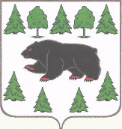 АДМИНИСТРАЦИЯ ТУРИНСКОГО ГОРОДСКОГО ОКРУГАг. Туринск24 января 2020									        № 16 - П Об утверждении планов муниципальных дошкольных образовательных учреждений Туринского городского округа по устранению недостатков, выявленных в ходе независимой оценки качества условий оказания услуг в 2019 годуВ соответствии со статьей 95.2. «Независимая оценка качества условий осуществления образовательной деятельности организациями, осуществляющими образовательную деятельность» Федерального закона от 29.12.2012 года №273-ФЗ «Об образовании в Российской Федерации», во исполнение пункта 3 протокола №10 от 23.12.2019 г. рекомендаций Общественного совета Министерства образования и молодежной политике Свердловской области, ПРИКАЗЫВАЮ:1. Утвердить планы муниципальных дошкольных образовательных учреждений Туринского городского округа по устранению недостатков, выявленных в ходе независимой оценки качества условий оказания услуг в 2019 году (прилагаются).2. Руководителям муниципальных дошкольных образовательных учреждений Туринского городского округа: 1) разместить в срок до 01 февраля 2020 г. планы по устранению недостатков, выявленных в ходе независимой оценки качества условий оказания услуг в 2019 году (далее – планы) на официальных сайтах образовательных учреждений в разделе «Независимая оценка качества оказания услуг»;2)  направлять в сроки до 05 июня 2020 года, до 15 ноября 2020 года, далее –раз в полгода отчеты о реализации плана по устранению недостатков, выявленных в ходе независимой оценки качества условий оказания услуг в 2019 году (далее – отчеты) в информационно-аналитический отдел;3) размещать отчеты о реализации планов мероприятий в разделе «Независимая оценка качества оказания услуг» на официальных сайтах образовательных организаций в сроки до 05 июня 2020 года, до 15 ноября 2020 года, далее –раз в полгода; 4) продолжить работу по проведению информационно-разъяснительной работы о независимой оценке качества и возможности в ней участия с привлечением средств массовой информации; 5) обеспечить участие граждан в оценке деятельности образовательной организации на официальном сайте bus.gov.ru.3. Информационно - аналитическому отделу (Культикова Л.Н.) размещать планы и отчеты образовательных организаций на официальном сайте МКУ «Управление образованием» http://turinskuo.my1.ru/.4. Контроль за исполнением настоящего приказа возложить 
на заместителя начальника Евсюкову О.А.5. Настоящий приказ разместить на официальном сайте МКУ «Управление образованием» http://turinskuo.my1.ru/. Начальник                                                                                            Л.Г. Ситова                              МУНИЦИПАЛЬНОЕ КАЗЁННОЕ УЧРЕЖДЕНИЕ«УПРАВЛЕНИЕ ОБРАЗОВАНИЕМ ТУРИНСКОГО ГОРОДСКОГО ОКРУГА»(МКУ «УПРАВЛЕНИЕ ОБРАЗОВАНИЕМ»)ПРИКАЗ